Верхнеграчинский ЦПСДК.30 июня 2018 года на центральной площади р.п. Глубокий состоялся районный праздник "Молодежь вчера, сегодня, завтра", посвященный Дню Российской молодежи, 95-ти летию Каменского района и году добровольца и волонтера в Российской федерации.  Команда  Уляшкинского сельского поселения была  награждена за   участие в конкурсе  флешмобов "Новое поколение",  памятным  подарком - футбольным мячом.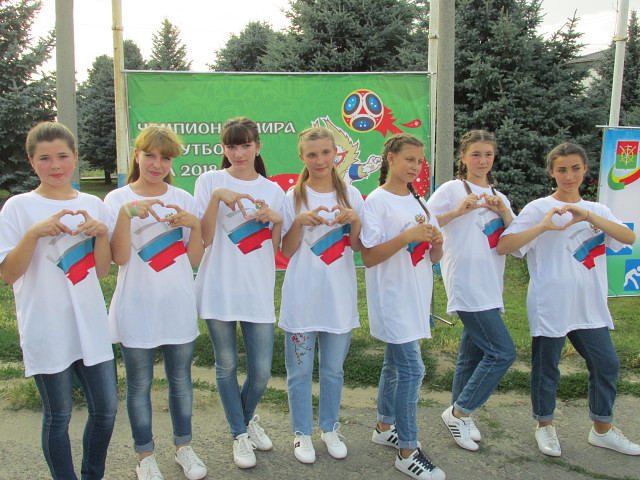 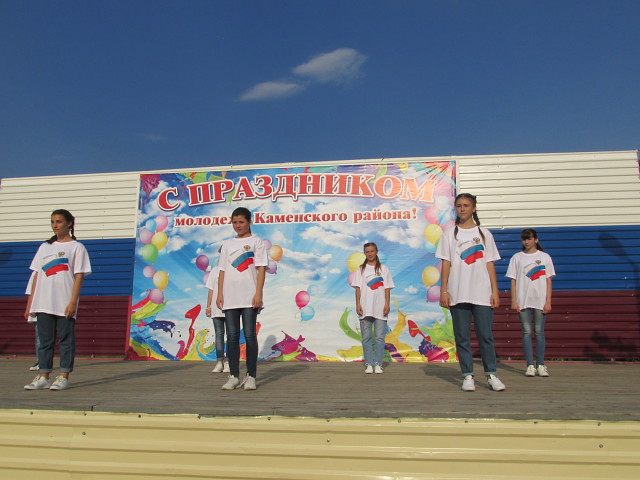 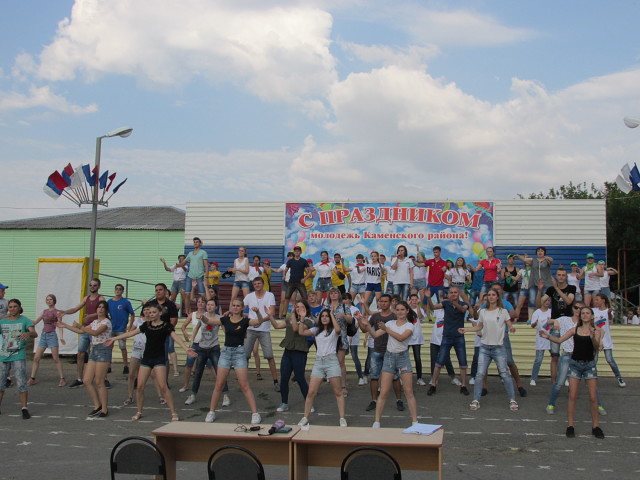 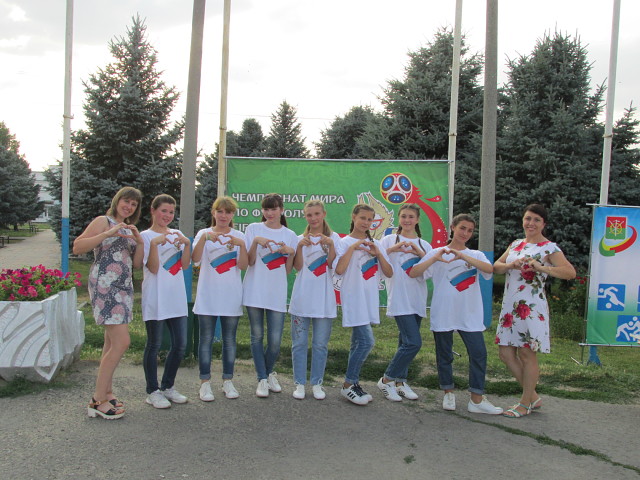 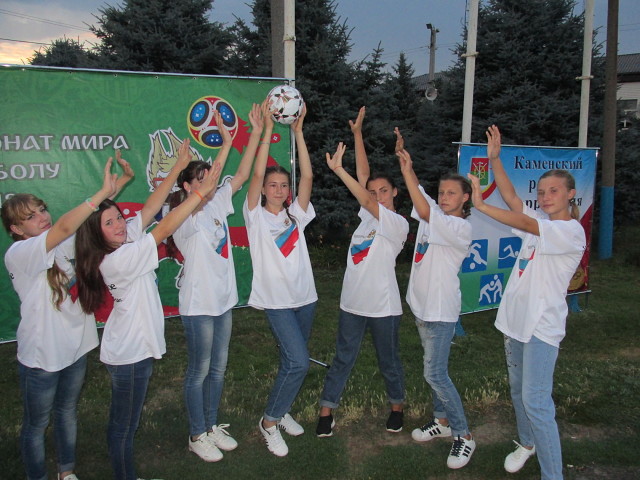 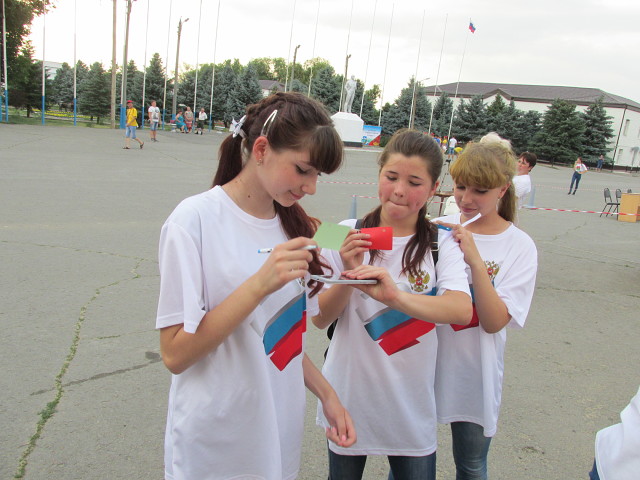 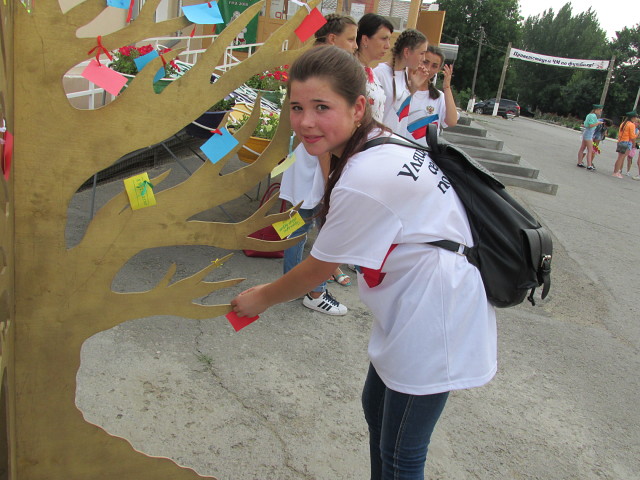 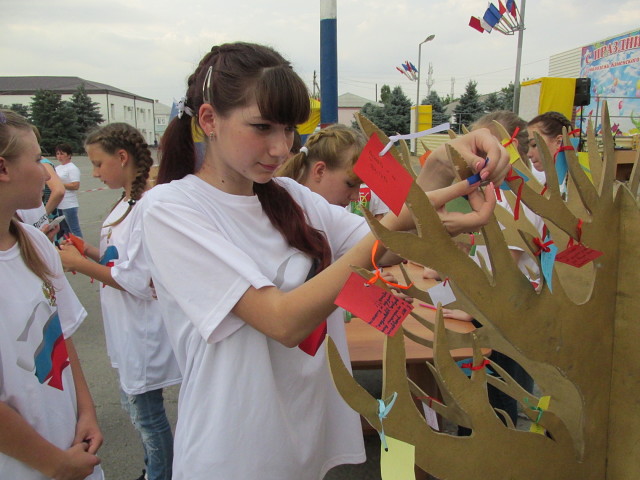 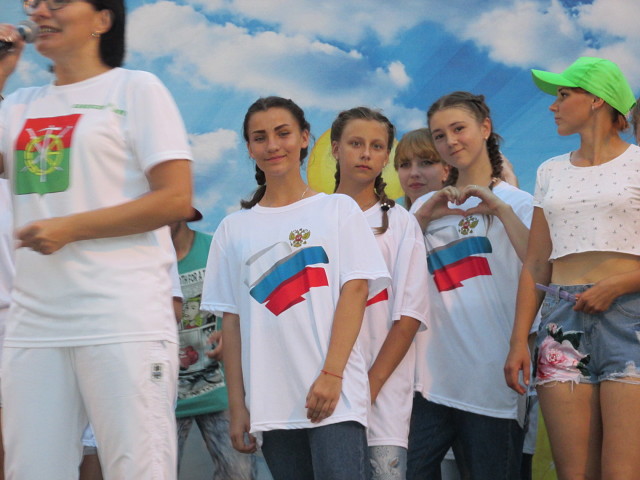 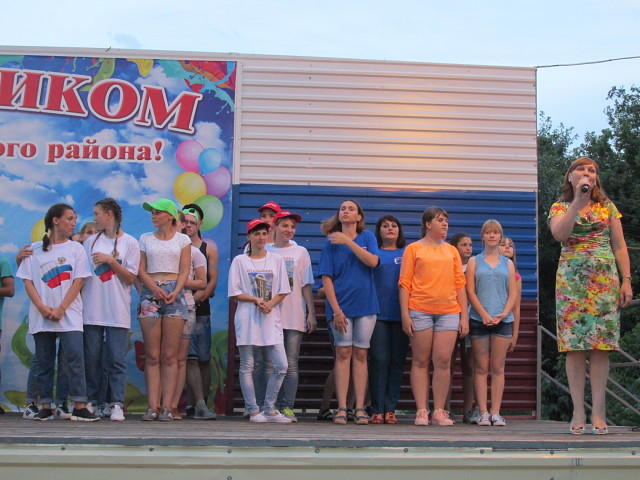 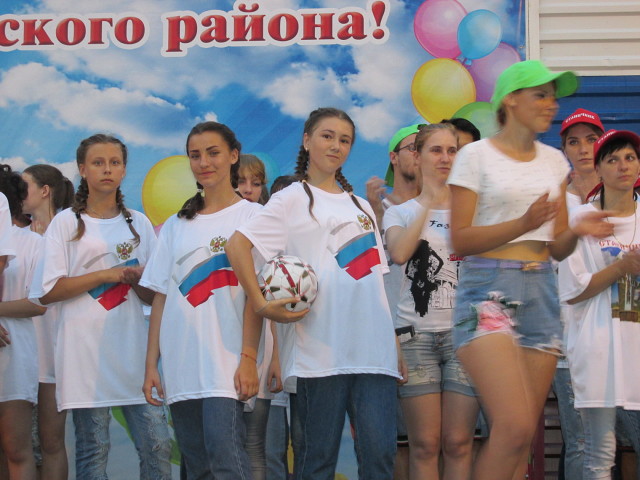 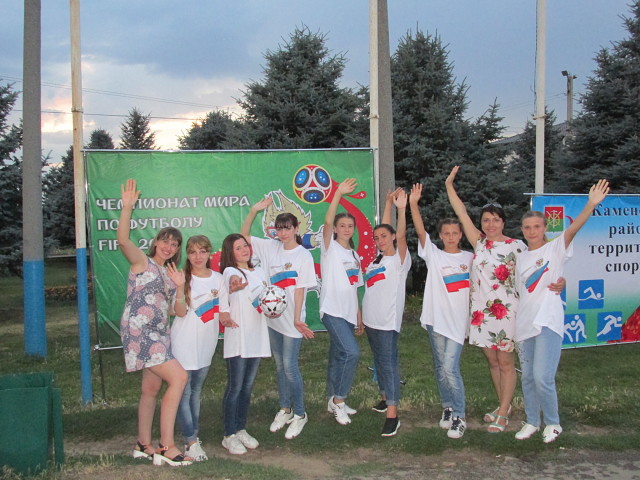 